104.pielikums Ministru kabineta 2013.gada 19.martanoteikumiem Nr.154Stopiņu novada administratīvās teritorijas robežas apraksts                                                                                     (robežas apraksta sagatavošanas datums)Stopiņu novada administratīvās teritorijas robežas karte                                                                                     (robežas apraksta sagatavošanas datums)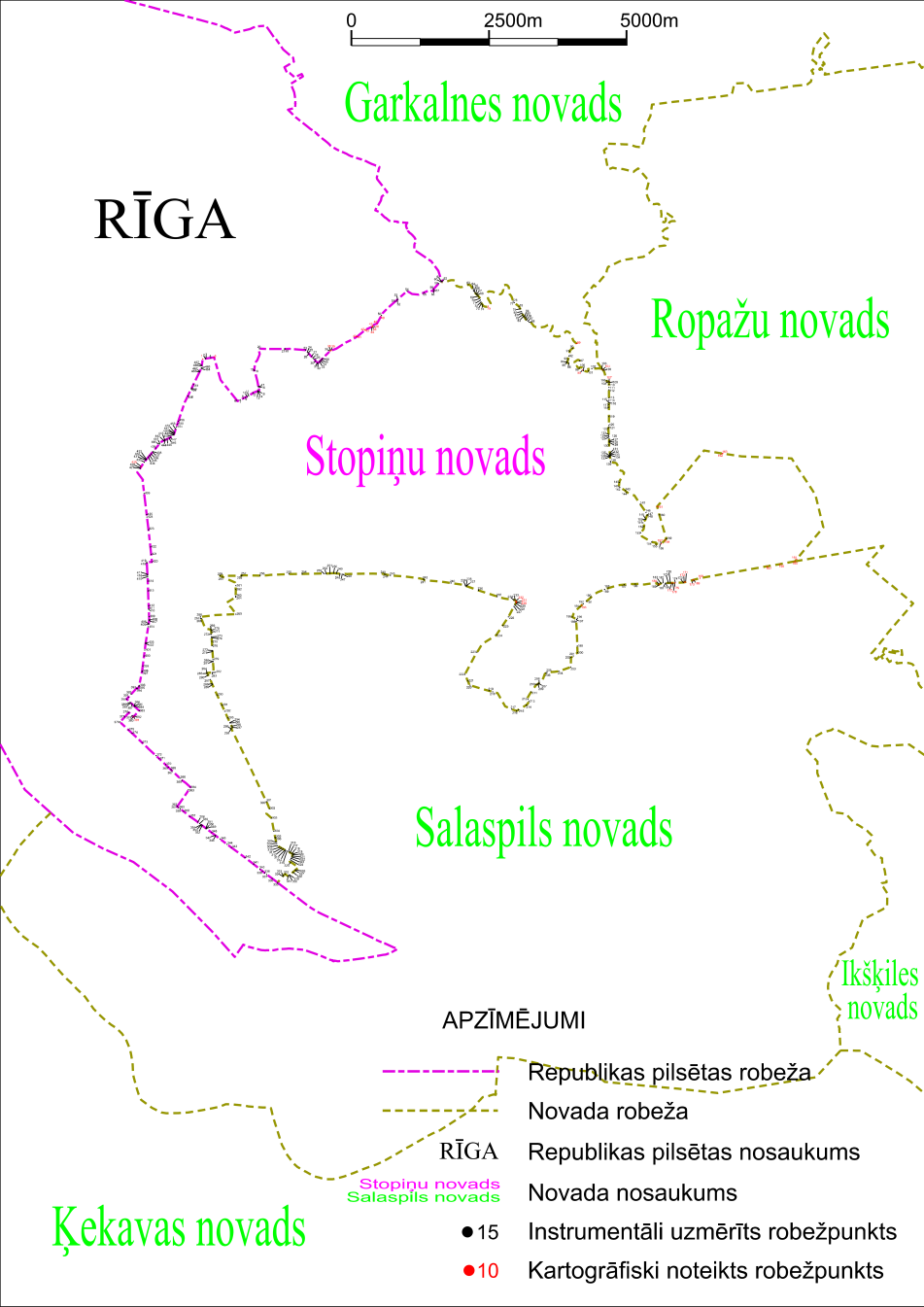 Tieslietu ministra vietā –iekšlietu ministrs R.Kozlovskis                 2012.gada 1.oktobrisNr.
p.k.Tās zemes vienības kadastra apzīmējums, pa kuru noteikta administratīvās teritorijas robežaRobežojošās administratīvās teritorijas nosaukums80960020131Rīgas pilsēta80960020168Rīgas pilsēta80960020141Rīgas pilsēta80960020488Rīgas pilsēta80960020487Rīgas pilsēta80960020489Rīgas pilsēta80960020803Rīgas pilsēta80960020557Rīgas pilsēta80960031276Rīgas pilsēta80960030410Rīgas pilsēta80960030506Rīgas pilsēta80960030409Rīgas pilsēta80960030506Rīgas pilsēta80960010361Rīgas pilsēta80960010548Rīgas pilsēta80960010362Rīgas pilsēta80960010549Rīgas pilsēta80960010359Rīgas pilsēta	80960010552	Rīgas pilsēta80960010360Rīgas pilsēta80960010400Rīgas pilsēta80960010550Rīgas pilsēta80960010399Rīgas pilsēta80960010423Rīgas pilsēta80960010555Rīgas pilsēta80960010540Rīgas pilsēta80960010425Rīgas pilsēta80960010521Rīgas pilsēta80960010525Rīgas pilsētaGarkalnes novads80960010521Garkalnes novads80960010064Garkalnes novads80960010399Garkalnes novads80960010600Garkalnes novads80960010586Garkalnes novads80960010587Garkalnes novads80960010588Garkalnes novads80960010589Garkalnes novads80960010590Garkalnes novads80960010591Garkalnes novads80960010592Garkalnes novads	80960010593Garkalnes novads80960010118Garkalnes novads80960010406Garkalnes novads80960010833Garkalnes novads80960010832Garkalnes novads80960010479Garkalnes novads80960010053Garkalnes novads80960010091Garkalnes novads80960010480Garkalnes novads80960010099Garkalnes novads80960010054Garkalnes novads80960010101Garkalnes novads80960010905Garkalnes novads80960010102Garkalnes novads80960010904Garkalnes novads80960010407Garkalnes novads	80960010650Garkalnes novads80960010651Garkalnes novads80960010621Garkalnes novads80960010649Garkalnes novads80960010417Garkalnes novads80960010105Garkalnes novads80960010010Garkalnes novads80960010052Garkalnes novads80960010408Garkalnes novads80960010559Garkalnes novads80960010084Garkalnes novads80960010413Garkalnes novadsRopažu novads80960010414Ropažu novads80960010047Ropažu novads80960010412Ropažu novads80960010576Ropažu novads80960010839Ropažu novads80960010838Ropažu novads80960010454Ropažu novads80960010730Ropažu novads	80960010731Ropažu novads80960010732Ropažu novads80960010733Ropažu novads80960010950Ropažu novads80960010398Ropažu novads80960010005Ropažu novads80960010564Ropažu novads80960010762Ropažu novads80960010706Ropažu novads	80960010481Ropažu novads80960010794Ropažu novads80960010774Ropažu novads80960010792Ropažu novads	80960010418Ropažu novads80960010831Ropažu novads80960010100Ropažu novads80960050059Ropažu novads80960050531Ropažu novads80960050054Ropažu novads80960050509Ropažu novads80960050491Ropažu novads80960050510Ropažu novads80960050096Ropažu novads80960050520Ropažu novads80960060012Ropažu novads80960060055Ropažu novads80960060013Ropažu novads80960060074Ropažu novads80960060046Ropažu novads80960060060Ropažu novads		80960060048	Ropažu novads80960060002Ropažu novadsSalaspils novads	80960050106Salaspils novads80960080059Salaspils novads80960080039Salaspils novads80960080060Salaspils novads80960080056Salaspils novads80960080240Salaspils novads80960080056Salaspils novads80960080380Salaspils novads80960080282Salaspils novads80960080428Salaspils novads80960080436Salaspils novads	80960080021	Salaspils novads80960080428Salaspils novads80960080282Salaspils novads80960080381Salaspils novads80960080382Salaspils novads80960080177Salaspils novads	80960080355		Salaspils novads80960080369Salaspils novads80960080364Salaspils novads80960080367Salaspils novads80960080059Salaspils novads80960030380Salaspils novads80960031084Salaspils novads80960030380Salaspils novads80960020148Salaspils novads80960070109Salaspils novads80960070186Salaspils novads80960070204Salaspils novads80960070341Salaspils novads80960070094Salaspils novads80960070298Salaspils novads80960070217Salaspils novads80960070320Salaspils novads	80960070181Salaspils novads80960070182Salaspils novads80960070054Salaspils novads80960070044Salaspils novads80960070047Salaspils novads	80960070222Salaspils novads80960070294Salaspils novads80960070282Salaspils novads80960070208Salaspils novads80960070075Salaspils novads80960090009Salaspils novads80960090047Salaspils novads80960090052Salaspils novads80960090001Salaspils novads80960090081Salaspils novads80960090008Salaspils novads80960090059Salaspils novads80960090120Salaspils novads80960090007Salaspils novads80960090061Salaspils novads80960090034Salaspils novadsRīgas pilsēta80960090117Rīgas pilsēta80960090031Rīgas pilsēta80960090086Rīgas pilsēta80960090124Rīgas pilsēta	80960090039Rīgas pilsēta80960090013Rīgas pilsēta80960090084Rīgas pilsēta80960090051Rīgas pilsēta80960090077Rīgas pilsēta80960090004Rīgas pilsēta80960090126Rīgas pilsēta80960090125Rīgas pilsēta80960090010Rīgas pilsēta80960090075Rīgas pilsēta80960090021Rīgas pilsēta80960090023Rīgas pilsēta80960090021Rīgas pilsēta80960090076Rīgas pilsēta80960090042Rīgas pilsēta80960090016Rīgas pilsēta80960090056Rīgas pilsēta80960090045Rīgas pilsēta80960090014Rīgas pilsēta80960090061Rīgas pilsēta80960070212Rīgas pilsēta80960070313Rīgas pilsēta80960070057Rīgas pilsēta80960070032Rīgas pilsēta80960070325Rīgas pilsēta80960070300Rīgas pilsēta80960070058Rīgas pilsēta80960070202Rīgas pilsēta80960070119Rīgas pilsēta80960070016Rīgas pilsēta80960070069Rīgas pilsēta80960070073Rīgas pilsēta80960070118Rīgas pilsēta80960070072Rīgas pilsēta80960070207Rīgas pilsēta80960070317Rīgas pilsēta80960070190Rīgas pilsēta80960070239Rīgas pilsēta80960070189Rīgas pilsēta80960070021Rīgas pilsēta	80960070014Rīgas pilsēta80960070115Rīgas pilsēta80960070226Rīgas pilsēta80960070176Rīgas pilsēta80960070123Rīgas pilsēta80960070096Rīgas pilsēta80960070204Rīgas pilsēta80960070184Rīgas pilsēta	80960070343Rīgas pilsēta	80960070203Rīgas pilsēta80960070231Rīgas pilsēta80960070022Rīgas pilsēta80960070091Rīgas pilsēta80960070243Rīgas pilsēta80960020508Rīgas pilsēta80960020067Rīgas pilsēta	80960020068Rīgas pilsēta80960020066Rīgas pilsēta80960020065Rīgas pilsēta80960020009Rīgas pilsēta80960020064Rīgas pilsēta80960020408Rīgas pilsēta80960020126Rīgas pilsēta80960021320Rīgas pilsēta80960020547Rīgas pilsēta	80960020548Rīgas pilsēta	80960020549Rīgas pilsēta80960020179Rīgas pilsēta80960020551Rīgas pilsēta80960020498Rīgas pilsēta80960020372Rīgas pilsēta80960020411Rīgas pilsēta80960020367Rīgas pilsēta80960020049Rīgas pilsēta80960020407Rīgas pilsēta80960020013Rīgas pilsēta80960020028Rīgas pilsēta80960020128Rīgas pilsēta80960020440Rīgas pilsēta80960020521Rīgas pilsēta80960020013Rīgas pilsēta80960020451Rīgas pilsēta80960020132Rīgas pilsēta80960020131Rīgas pilsēta80960020130Rīgas pilsēta80960020434Rīgas pilsēta80960020423Rīgas pilsēta                 2012.gada 1.oktobris